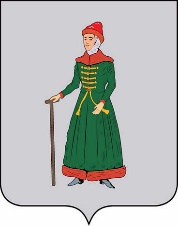 ДУМАСТАРИЦКОГО МУНИЦИПАЛЬНОГО ОКРУГАТВЕРСКОЙ  ОБЛАСТИРЕШЕНИЕ    29.12.2022                                                  г. Старица                                                         №  74О реорганизации Администрации Старицкого муниципального округа Тверской областиВ соответствии с Гражданским кодексом Российской Федерации, Федеральным законом от 06.10.2003 № 131-ФЗ «Об общих принципах организации местного самоуправления в Российской Федерации», законом Тверской области от 05.05.2022                 №17-ЗО «О  преобразовании муниципальных образований, входящих в состав территории муниципального образования Тверской области Старицкий муниципальный район, путем объединения поселений и создании вновь образованного муниципального образования                   с наделением его статусом муниципального округа и внесении изменений в отдельные законы Тверской области»,ДУМА СТАРИЦКОГО МУНИЦИПАЛЬНОГО ОКРУГА ТВЕРСКОЙ ОБЛАСТИ РЕШИЛА:1. Реорганизовать Администрацию Старицкого муниципального округа Тверской области (ИНН 6942001000, ОГРН 1026901856453) путем присоединения к ней:муниципального учреждения Администрация городского поселения город Старица Старицкого района Тверской области (ИНН 6942008622, ОГРН 1066914000328); муниципального учреждения Администрация Архангельского сельского поселения Старицкого района Тверской области (ИНН 6942008608, ОГРН 1066914000240);муниципального учреждения Администрация Берновского сельского поселения Старицкого района Тверской области (ИНН 6942008580, ОГРН 1066914000218); муниципального учреждения Администрация Емельяновского сельского поселения Старицкого района Тверской области (ИНН 6942008527, ОГРН 1066914000064);муниципального учреждения Администрация сельского поселения «Луковниково» Старицкого района Тверской области (ИНН 6942010244, ОГРН 1126914001477); муниципального учреждения Администрация Ново-Ямского сельского поселения Старицкого района Тверской области (ИНН 6942008630, ОГРН 1066914000394);муниципального учреждения Администрация сельского поселения «Паньково» Старицкого района Тверской области (ИНН 6942010237, ОГРН 1126914001499);муниципального учреждения Администрация сельского поселения «станция Старица» Старицкого района Тверской области (ИНН 6942010220, ОГРН 1126914001488);муниципального учреждения Администрация Степуринского сельского поселения Старицкого района Тверской области (ИНН 6942008598, ОГРН 1066914000229).2. При присоединении муниципального учреждения Администрация городского поселения город Старица Старицкого района Тверской области, муниципального учреждения Администрация Архангельского сельского поселения Старицкого района Тверской области, муниципального учреждения Администрация Берновского сельского поселения Старицкого района Тверской области, муниципального учреждения Администрация Емельяновского сельского поселения Старицкого района Тверской области,  муниципального учреждения Администрация сельского поселения «Луковниково» Старицкого района Тверской области, муниципального учреждения Администрация Ново-Ямского сельского поселения Старицкого района Тверской области, муниципального учреждения Администрация сельского поселения «Паньково» Старицкого района Тверской области, муниципального учреждения Администрация сельского поселения «станция Старица» Старицкого района Тверской области, муниципального учреждения Администрация Степуринского сельского поселения Старицкого района Тверской области к Администрации Старицкого муниципального округа Тверской области к последней переходят все права и обязанности присоединенных юридических лиц.3. Администрации Старицкого муниципального округа Тверской области в течение трех рабочих дней после даты принятия настоящего решения уведомить в письменной форме уполномоченный государственный орган, осуществляющий государственную регистрацию юридических лиц, о начале процедуры реорганизации юридических лиц, указанных в пункте 1 настоящего решения, с указанием формы реорганизации.Уполномочить председателя Комитета по управлению имуществом Администрации Старицкого муниципального округа Тверской области Цыбину Ирину Владимировну выступить заявителем при государственной регистрации реорганизации реорганизуемых юридических лиц, при подписании заявлений о внесении записи о прекращении деятельности соответствующих присоединенных юридических лиц.4. Администрации Старицкого муниципального округа Тверской области после внесения в единый государственный реестр юридических лиц записи о начале процедуры реорганизации дважды с периодичностью один раз в месяц опубликовать от имени всех участвующих в реорганизации юридических лиц в  средствах массовой информации,                     в которых опубликовываются данные о государственной регистрации юридических лиц, уведомление о реорганизации. Уполномочить председателя Комитета по управлению имуществом Администрации Старицкого муниципального округа Тверской области Цыбину Ирину Владимировну на совершение действий, указанных в настоящем пункте.5. Настоящее решение вступает в силу со дня его принятия, подлежит размещению на официальном сайте Администрации Старицкого района Тверской области                                          в информационно-телекоммуникационной сети Интернет.Председатель Думы Старицкого муниципального округа Н.В. Андреева